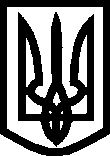 УКРАЇНАВИКОНАВЧИЙ КОМІТЕТМЕЛІТОПОЛЬСЬКОЇ  МІСЬКОЇ  РАДИЗапорізької областіРОЗПОРЯДЖЕННЯміського голови04.02.2021	                               			                       № 44-рПро створення комісії з обстеження житлових приміщеньдитячих будинків сімейного типу 	Керуючись Законом України «Про місцеве самоврядування в Україні»,  на підставі п. 28 постанови Кабінету Міністрів України від 26.04.2002 №564 «Про затвердження положення про дитячий будинок сімейного типу»,  з метою  передбачення коштів у міському бюджеті на проведення ремонтних робіт дитячих будинків сімейного типу (далі - ДБСТ) ЗОБОВ’ЯЗУЮ:Створити робочу комісію з обстеження житлових приміщень ДБСТ та затвердити її склад згідно з додатком.Комісію у термін до 22.02.2021 здійснити обстеження житлових приміщень ДБСТ, розташованих за адресами:(…) (ДБСТ Каленюків);(…) (ДБСТ Омельчуків);(…) (ДБСТ Максименків);(…) (ДБСТ Дем’яненків).Комісію у термін до 01.03.2021 надати висновок про стан житлових приміщень ДБСТ щодо необхідності проведення ремонтних робіт за адресами вказаними у п. 2.Контроль за виконанням цього розпорядження покласти на першого заступника міського голови з питань діяльності виконавчих органів ради  Рудакову І.Мелітопольський  міський голова            			      	Іван ФЕДОРОВ(…) – текст, який містить конфіденційну інформаціюДодаток до розпорядження міського головивід 04.02.2021 № 44-рСклад робочої комісії з обстеження житлових приміщень ДБСТНачальник управління житлово-комунального господарства Мелітопольської міської ради, Запорізької області,голова комісії з припинення                                                  Олексій ТЕГІМБАЄВРудакова Ірина Володимирівна-перший заступник міського голови з питань діяльності виконавчих органів ради, голова комісії;члени комісії:Щербаков Олександр Валерійович  -заступник міського голови з питань діяльності виконавчих органів ради, заступник голови комісії;Бойко Світлана Олександрівна -начальник служби у справах дітей Мелітопольської міської ради Запорізької області;Чабан Яна Володимирівна -начальник фінансового управління Мелітопольської міської ради Запорізької області;Тегімбаєв Олексій Борисович-начальник управління житлово-комунального господарства Мелітопольської міської ради Запорізької області, голова комісії з припинення;Репашевська Вікторія Дмитрівна -голова комісії з припинення, начальник відділу капітального будівництва Мелітопольської міської ради Запорізької області;Байрактар Юрій Дмитрович-директор ТОВ «ПБК «АКВІ-БУД» (за згодою);КупрієнкоСергій Володимирович-директор ТОВ «КК «ШАХТАРСЬКА» (за згодою)